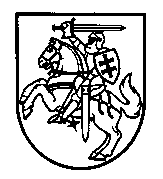 LIETUVOS RESPUBLIKOSVYRIAUSIASIS VALSTYBINIS DARBO INSPEKTORIUSĮSAKYMASDĖL LIETUVOS RESPUBLIKOS VYRIAUSIojo VALSTYBINIo DARBO INSPEKTORIaUS 2017 m. liepos 4 d. ĮSAKYMO nr. ev-96 „DĖL ŪKIO SUBJEKTŲ PATIKRINIMŲ KONTROLINIŲ KLAUSIMYNŲ IR TEMINIŲ ATASKAITŲ PATVIRTINIMO“ PAkeitimo2021 m. gegužės 7 d. Nr. EV-105VilniusVadovaudamasis Lietuvos Respublikos valstybinės darbo inspekcijos įstatymo 8 straipsnio 2 dalies 1 ir 6 punktais bei atsižvelgdamas į Lietuvos Respublikos valstybinės darbo inspekcijos prie Socialinės apsaugos ir darbo ministerijos (toliau – VDI) Darbo teisės skyriaus vedėjo Šarūno Orlavičiaus 2021 m. balandžio 20 d. tarnybinį pranešimą Nr. ED-91 „Priemonės klausimynų kokybei gerinti bei skaičiui didinti“:1. P a k e i č i u:1.1. Ūkio subjekto patikrinimo bendrinį kontrolinį klausimyną, patvirtintą Lietuvos Respublikos vyriausiojo valstybinio darbo inspektoriaus 2017 m. liepos 4 d. įsakymu Nr. EV-96 „Dėl ūkio subjektų patikrinimų kontrolinių klausimynų ir teminių ataskaitų patvirtinimo“:1.1.1. papildau klausimyno skyriaus „1. Darbo teisės klausimai“ poskyrį „Darbo sutartis“  1.1.3 klausimu: 1.1.2. papildau klausimyno skyriaus „1. Darbo teisės klausimai“ poskyrį „Darbo laikas“  1.4.3 klausimu:1.1.3. išdėstau 1.6.8 klausimą taip:1.1.4. išdėstau klausimyno skyriaus „1. Darbo teisės klausimai“ poskyrio „Darbo užmokestis“  1.9.3 ir 1.9.4 klausimus taip:1.1.5. išdėstau klausimyno skyriaus „1. Darbo teisės klausimai“ poskyro „Šeiminių įsipareigojimų gerbimas“  1.10.1 klausimą taip:1.2. Ūkio subjekto patikrinimo kontrolinį klausimyną „Darbo teisė“, patvirtintą Lietuvos Respublikos vyriausiojo valstybinio darbo inspektoriaus 2017 m. liepos 4 d. įsakymu Nr. EV-96 „Dėl ūkio subjektų patikrinimų kontrolinių klausimynų ir teminių ataskaitų patvirtinimo“:1.2.1. papildau klausimyno skyrių „Darbo sutartis“ 1.3 klausimu:1.2.2. išdėstau 6.8 klausimą taip:1.2.3. išdėstau skyriaus „Darbo užmokestis“ 9.3 ir 9.4 klausimus taip:1.2.4. išdėstau skyriaus „Šeiminių įsipareigojimų gerbimas“ 1.10 klausimą taip“:2. N u s t a t a u, kad šio įsakymo 1 punktas įsigalioja 2021 m. birželio 1 d.3. N u r o d a u:3.1. Lietuvos Respublikos valstybinės darbo inspekcijos prie Socialinės apsaugos ir darbo ministerijos (toliau – VDI) teritorinių skyrių vedėjams su šiuo įsakymu supažindinti vadovaujamo skyriaus darbo inspektorius;3.2. VDI Informacinių technologijų ir dokumentų valdymo skyriaus vedėjui organizuoti:3.2.1. šio įsakymo paskelbimą Teisės aktų registre;3.2.2. pagal šį įsakymą pakoreguotų kontrolinių klausimynų paskelbimą VDI interneto išorės svetainės rubrikose „Ūkio subjektų priežiūra“ ir „Klausimynai“ bei VšĮ „Versli Lietuva“ interneto svetainėje www.verslilietuva.lt; 3.3. VDI Biudžeto ir veiklos planavimo skyriaus vedėjui iki šių metų gegužės 31 d. organizuoti atitinkamos teminės ataskaitos koregavimą VDI Darbo sąlygų darbo vietose nuolatinės stebėsenos informacinėje sistemoje pagal šiuo įsakymu patvirtintus kontrolinio klausimyno pakeitimus.4. P a v e d u  įsakymo vykdymo kontrolę VDI kancleriui.Lietuvos Respublikos vyriausiasis valstybinis darbo inspektorius				Jonas Gricius1.1.3.Ar iki darbo pradžios darbdavys pasirašytinai supažindino darbuotoją su darbo sąlygomis, tvarką darbovietėje nustatančiomis darbo teisės normomis, darbuotojų saugos ir sveikatos reikalavimais? ([1.1.] 42 str. 4 d.)1.4.3.Ar darbdavys laikosi draudimo skirti darbuotoją dirbti dvi pamainas iš eilės? ([1.1.] 115 str. 4 d.)1.6.8.Ar darbuotojams, kuriems nustatytas kilnojamo pobūdžio arba atliekamas lauko sąlygomis, arba susijęs su kelionėmis ar važiavimu darbas, kompensuojamos su tuo susijusios padidėjusios išlaidos už faktiškai tokio pobūdžio dirbtą darbo laiką? ([1.1.]144 str. 8 d.)1.9.3.Ar darbuotojams nustatytas ir mokamas ne mažesnis kaip minimalus darbo užmokestis? ([1.1.] 141 str.1 d.)1.9.4.Ar darbuotojams, dirbantiems darbą, kuris nelaikomas nekvalifikuotu,  nustatytas ir mokamas valandinis atlygis arba mėnesinė alga, didesni už Vyriausybės nustatytus minimaliuosius dydžius? ([1.1.] 141 str. 2 d.)1.10.1.Ar laikomasi reikalavimų, dėl poilsio laiko suteikimo bei darbo organizavimo tvarkos (taikomas ne visas darbo laikas, nuotolinis darbas, lankstus darbo grafikas, individualus darbo grafikas), kai tai susiję su darbuotojo šeiminių įsipareigojimų vykdymu? ([1.1.] 40 str. 5 d., 52 str. 2 d., 113 str. 2 d. 3 p. ir 5 p.,115 str. 3 d., 128 str. 2 d. 1-2 p., 128 str. 4 d. 1-3 p., 128 str. 5 d. 1-2 ir 3 p., 137 str. 1d. 1-4 p., 132 str., 133 str., 134 str., 138 str. 1 ir 3-4 d., 138 str. 3-4 d.)1.3Ar iki darbo pradžios darbdavys pasirašytinai supažindino darbuotoją su darbo sąlygomis, tvarką darbovietėje nustatančiomis darbo teisės normomis, darbuotojų saugos ir sveikatos reikalavimais? ([1.1.] 42 str. 4 d.)6.8.Ar darbuotojams, kuriems nustatytas kilnojamo pobūdžio arba atliekamas lauko sąlygomis, arba susijęs su kelionėmis ar važiavimu darbas, kompensuojamos su tuo susijusios padidėjusios išlaidos už faktiškai tokio pobūdžio dirbtą darbo laiką? ([1.1.]144 str. 8 d.)9.3.Ar darbuotojams nustatytas ir mokamas ne mažesnis kaip minimalus darbo užmokestis? ([1.1.] 141 str.1 d.)9.4.Ar darbuotojams, dirbantiems darbą, kuris nelaikomas nekvalifikuotu,  nustatytas ir mokamas valandinis atlygis arba mėnesinė alga, didesni už Vyriausybės nustatytus minimaliuosius dydžius? ([1.1.] 141 str. 2 d.)1.10.Ar laikomasi reikalavimų, dėl poilsio laiko suteikimo bei darbo organizavimo tvarkos (taikomas ne visas darbo laikas, nuotolinis darbas, lankstus darbo grafikas, individualus darbo grafikas), kai tai susiję su darbuotojo šeiminių įsipareigojimų vykdymu? ([1.1.]40 str. 5 d., 52 str. 2 d., 113 str. 2 d. 3 p. ir 5 p.,115 str. 3 d., 128 str. 2 d. 1-2 p., 128 str. 4 d. 1-3 p., 128 str. 5 d. 1-2 ir 3 p., 137 str. 1d. 1-4 p., 132 str., 133 str., 134 str., 138 str. 1 ir 3-4 d., 138 str. 3-4 d.)